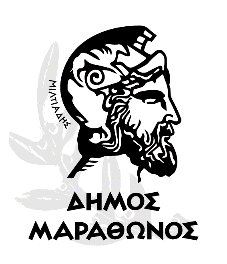 ΤΕΧΝΙΚΗ ΠΕΡΙΓΡΑΦΗ				Προμήθεια κρυστάλλου  Ασφαλείας	ΠΡΟΫΠΟΛΟΓΙΣΜΟΣΤΕΧΝΙΚΗ ΕΚΘΕΣΗΓενικά στοιχείαΗ παρούσα συντάσσεται από το Γραφείο Παιδείας, Δια Βίου Μάθησης, Πολιτισμού και Αθλητισμού του Αυτοτελούς Τμήματος Κοινωνικής Προστασίας, Παιδείας, Πολιτισμού και Αθλητισμού του Δήμου Μαραθώνος.Η προμήθεια, θα πραγματοποιηθεί από το ελεύθερο εμπόριο με απευθείας ανάθεση και σύμφωνα με τις διατάξεις που προβλέπονται στον N. 4412/2016, τον Ν. 3463/06 τον Ν. 3852/2010 και των λοιπών ισχυουσών διατάξεων.Ο ανάδοχος είναι υποχρεωμένος να λάβει τα κατάλληλα μέτρα για την ασφαλή και απρόσκοπτη μεταφορά, παράδοση και τοποθέτηση  των παραπάνω ειδών. Τα είδη, οι τεχνικές προδιαγραφές, τα χαρακτηριστικά τους και οι απαιτούμενες ποσότητες, αναφέρονται αναλυτικά στην Τεχνική Περιγραφή της παρούσας.Η αρμόδια για την παραλαβή υπηρεσία του Δήμου Μαραθώνος έχει το δικαίωμα να ελέγξει τα είδη ως προς τα ποιοτικά τους χαρακτηριστικά. Μη συμμόρφωση των ποιοτικών χαρακτηριστικών του προϊόντος με τα τεχνικά χαρακτηριστικά και τις τεχνικές προδιαγραφές της μελέτης, δίνει τη δυνατότητα στην αρμόδια υπηρεσία να μην παραλάβει το προϊόν και να προβεί σε δικές της ενέργειες.Η δαπάνη για την προμήθεια προϋπολογίζεται στο συνολικό ποσό των συμπεριλαμβανομένου ΦΠΑ 24%, ήτοι καθαρό ποσό 1.800,00€, ΦΠΑ 24% 432,00€.Η εν λόγω προμήθεια έχει εγγραφεί στον προϋπολογισμό του έτους 2022.Ισχύουσες διατάξεις :του ν. 4412/2016 (Α' 147) “Δημόσιες Συμβάσεις Έργων, Προμηθειών και Υπηρεσιών (προσαρμογή στις Οδηγίες 2014/24/ ΕΕ και 2014/25/ΕΕ)» όπως ισχύειτου Ν. 3463/2006 περί «Κυρώσεως του Δημοτικού και Κοινοτικού Κώδικα (Δ.Κ.Κ.)», (Φ.Ε.Κ. 114/τ.Α’ 8-6-2006) και συγκεκριμένα του άρθρου 209 όπως αναδιατυπώθηκε και ισχύει σήμερα σύμφωνα με το άρθρο 22 παρ. 3 του Ν. 3536/2007 (Φ.Ε.Κ. 42/τ.Α΄/23-2-2007) «Ειδικές ρυθμίσεις θεμάτων μεταναστευτικής πολιτικής και λοιπών ζητημάτων αρμοδιότητας Υπ.Εσ.Δ.Δ.Α.» και όπως συμπληρώθηκε με τις διατάξεις της παρ. 13  του άρθρου 20 του Ν. 3731/08 «Αναδιοργάνωση της δημοτικής αστυνομίας και ρυθμίσεις λοιπών θεμάτων αρμοδιότητας Υπουργείου Εσωτερικών» (ΦΕΚ 263 /τ.Α΄/23.12.2008), τροποποιήθηκε και ισχύειτου Ν.3852/2010 (Φ.Ε.Κ. 87/τ.Α΄/7-6-2010) «Νέα Αρχιτεκτονική της Αυτοδιοίκησης και της Αποκεντρωμένης Διοίκησης − Πρόγραμμα Καλλικράτης»του  ν. 4727/2020 (Α’ 184) «Ψηφιακή Διακυβέρνηση (Ενσωμάτωση στην Ελληνική Νομοθεσία της Οδηγίας (ΕΕ) 2016/2102 και της Οδηγίας (ΕΕ) 2019/1024) – Ηλεκτρονικές Επικοινωνίες (Ενσωμάτωση στο Ελληνικό Δίκαιο της Οδηγίας (ΕΕ) 2018/1972 και άλλες διατάξεις», του π.δ. 80/2016 (Α΄145) “Ανάληψη υποχρεώσεων από τους Διατάκτες”του ν. 4013/2011 (Α’ 204) «Σύσταση ενιαίας Ανεξάρτητης Αρχής Δημοσίων Συμβάσεων και Κεντρικού Ηλεκτρονικού Μητρώου Δημοσίων Συμβάσεων…»του Ν. 4250/2014  (ΦΕΚ  74/τ.Α ́/26-3-2014) «Διοικητικές  Απλουστεύσεις –Καταργήσεις, Συγχωνεύσεις Νομικών Προσώπων και Υπηρεσιών του Δημοσίου Τομέα – Τροποποίηση  Διατάξεων  του  Π.Δ.  318/1992  (Α ́  161)  και  λοιπές ρυθμίσεις» και του με αριθ. πρωτ. ΔΙΣΚΠΟ/Φ.15/οικ.8342/01-04-2014 εγγράφου «Κατάργηση  της  υποχρέωσης  υποβολής  πρωτοτύπων  ή  επικυρωμένων αντιγράφων εγγράφων»του Ν. 4555/2018 (ΦΕΚ 133/τ.Α΄/19-07-2018) «Μεταρρύθμιση του θεσμικού πλαισίου της Τοπικής Αυτοδιοίκησης - Εμβάθυνση της Δημοκρατίας - Ενίσχυση της Συμμετοχής – Βελτίωση της οικονομικής και αναπτυξιακής λειτουργίας των Ο.Τ.Α. [Πρόγραμμα «ΚΛΕΙΣΘΕΝΗΣ Ι»] -Ρυθμίσεις για τον εκσυγχρονισμό του πλαισίου οργάνωσης και λειτουργίας των ΦΟΔΣΑ - Ρυθμίσεις για την αποτελεσματικότερη, ταχύτερη και ενιαία άσκηση των αρμοδιοτήτων σχετικά με την απονομή ιθαγένειας και την πολιτογράφηση - Λοιπές διατάξεις αρμοδιότητας Υπουργείου Εσωτερικών και άλλες διατάξεις»τις λοιπές ισχύουσες διατάξεις.ΤΕΧΝΙΚΗ ΠΕΡΙΓΡΑΦΗΑντικείμενο της παρούσας είναι η προμήθεια κρυστάλλου  Ασφαλείας ,λόγο μεγάλης επικινδυνότητας του χώρου (διέλευση μικρών παιδιών )  και τοποθέτηση . Οι ελάχιστες απαιτούμενες τεχνικές προδιαγραφές για τα προς προμήθεια είδη εκτιμήθηκαν κατά τέτοιον τρόπο, ώστε να καλύπτουν τις αντίστοιχες ανάγκες. Ο προϋπολογισμός συντάχθηκε μετά από έρευνα που έκανε το Γραφείο Παιδείας, Δια Βίου Μάθησης, Πολιτισμού και Αθλητισμού στις τρέχουσες τιμές εμπορίου σε αντίστοιχα είδη, χωρίς σε καμία περίπτωση να υπερβαίνουν το προσήκον μέτρο, ενώ ελήφθησαν υπόψη οι αντίστοιχες τιμές των προσφορών προηγούμενων ετών.  θα πρέπει να είναι άριστης ποιότητας και να πληρούν τις εξής προδιαγραφές:Αντικατάσταση κρυστάλλου ασφαλείας (securit) τριπλέξ 5+5 , διαστάσεων 3,51m πλάτος και 2.43,5m ύψος καθώς και αφαίρεση παλαιού από την κατασκευή. ΕΝΔΕΙΚΤΙΚΟΣ ΠΡΟΫΠΟΛΟΓΙΣΜΟΣΤα ανωτέρω είδος θα  τοποθετηθεί στον χώρο της Αφετηρίας Μαραθωνίου Δρόμου (θέση πλησίον κερκίδων ). Ο ανάδοχος είναι υποχρεωμένος να το παραδώσει όπου του υποδείξει  η υπηρεσία με δικά του μέσα.Μαραθώνας 23/11/2022ΚΑΘΑΡΗ ΣΥΝΟΛΙΚΗ ΑΞΙΑ1.800,00 €Φ.Π.Α. 24%432,00 €ΣΥΝΟΛΙΚΗ ΔΑΠΑΝΗ2.232,00 €Μαραθώνας 23/11/2022Προμήθεια κρυστάλλου  Ασφαλείας ΦΟΡΕΑΣ: Δήμος ΜαραθώνοςΠροϋπολογισμός: 2.232,00 ευρώ συμπεριλαμβανομένου του ΦΠΑ 24%Νέα Μάκρη 23.11.2022Ο ΣυντάξαςΝέα Μάκρη 23.11.2022ΘΕΩΡΗΘΗΚΕΟ Προϊστάμενος του ΤμήματοςΠαπαβασιλείου ΙωάννηςΚατσαγώνης ΣτέφανοςΜαραθώνας 23/11/2022Προμήθεια κρυστάλλου  Ασφαλείας ΦΟΡΕΑΣ: Δήμος ΜαραθώνοςΠροϋπολογισμός: 2.232,00 ευρώ συμπεριλαμβανομένου του ΦΠΑ 24%Νέα Μάκρη 23.11.2022Ο ΣυντάξαςΝέα Μάκρη 23.11.2022ΘΕΩΡΗΘΗΚΕΟ Προϊστάμενος του ΤμήματοςΠαπαβασιλείου ΙωάννηςΚατσαγώνης ΣτέφανοςΜαραθώνας 23/11/2022Προμήθεια κρυστάλλου  Ασφαλείας ΦΟΡΕΑΣ: Δήμος ΜαραθώνοςΠροϋπολογισμός: 2.232,00 ευρώ συμπεριλαμβανομένου του ΦΠΑ 24%ΚΑΘΑΡΗ ΣΥΝΟΛΙΚΗ ΑΞΙΑ1.800,00 €Φ.Π.Α. 24%432,00 €ΣΥΝΟΛΙΚΗ ΔΑΠΑΝΗ2.232,00 €Νέα Μάκρη 23.11.2022Ο ΣυντάξαςΝέα Μάκρη 23.11.2022ΘΕΩΡΗΘΗΚΕΟ Προϊστάμενος του ΤμήματοςΠαπαβασιλείου ΙωάννηςΚατσαγώνης Στέφανος